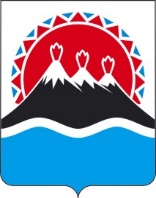 П О С Т А Н О В Л Е Н И ЕПРАВИТЕЛЬСТВА  КАМЧАТСКОГО КРАЯ             г. Петропавловск-КамчатскийПРАВИТЕЛЬСТВО ПОСТАНОВЛЯЕТ:1. Внести в постановление Правительства Камчатского края от 30.03.2018 № 133-П «Об утверждении Порядка осуществления государственного регулирования цен (тарифов) в транспортном комплексе в Камчатском крае» изменение, дополнив его пунктом 1(1) следующего содержания:«1(1). Порядок осуществления государственного регулирования цен (тарифов) в транспортном комплексе в Камчатском крае, утвержденный настоящим постановлением, применяется, начиная с установления постановлением Региональной службы по тарифам и ценам в Камчатском крае предельных (максимальных) цен (тарифов) для транспортных организаций, осуществляющих регулируемые виды деятельности, на 2019 год.»2. Настоящее постановление вступает в силу через 10 дней после дня его официального опубликования.Губернатор Камчатского края				                       В.И. ИлюхинСОГЛАСОВАНО:Исп. Ирина Владимировна Лагуткина,Региональная служба по тарифам и ценам Камчатского края,8 (4152) 20-02-69Пояснительная запискак проекту постановления Правительства Камчатского края «О внесении изменений в постановление Правительства Камчатского края от 30.03.2018 № 133-П «Об утверждении Порядка осуществления государственного регулирования цен (тарифов) в транспортном комплексе в Камчатском крае»Проект постановления разработан в целях недопущения правовых коллизий, возникающих в случае представления до 01.11.2018 года в Региональную службу по тарифам и ценам в Камчатском крае предложений об установлении цен (тарифов) транспортными организациями, в отношении которых государственное регулирование цен (тарифов) ранее не осуществлялось.Утверждение проекта постановления не повлечет увеличения расходных обязательств Камчатского края.Проект постановления 18.06.2018 размещен на официальном сайте исполнительных органов государственной власти Камчатского края в сети Интернет для проведения в срок до 27.06.2018 независимой антикоррупционной экспертизы. По окончании срока проведения независимой антикоррупционной экспертизы экспертных заключений в соответствии с постановлением Правительства Камчатского края от 18.05.2010 № 228-П «Об утверждении Положения о порядке проведения антикоррупционной экспертизы нормативных правовых актов и проектов нормативных правовых актов исполнительных органов государственной власти Камчатского края» не поступало.Проект постановления не подлежит оценке регулирующего воздействия в соответствии с постановлением Правительства Камчатского края от 06.06.2013 № 233-П «Об утверждении Порядка проведения оценки регулирующего воздействия проектов нормативных правовых актов Камчатского края и экспертизы нормативных правовых актов Камчатского края».№О внесении изменений в постановление Правительства Камчатского края от 30.03.2018 № 133-П «Об утверждении Порядка осуществления государственного регулирования цен (тарифов) в транспортном комплексе в Камчатском крае»Заместитель Председателя Правительства Камчатского краяЮ.Н. ЗубарьЗаместитель Председателя Правительства Камчатского краяМ.А. СубботаМинистр финансовКамчатского краяС.Г. ФилатовРуководитель Региональной службы по тарифам и ценамКамчатского края                                            О.Н. КукильМинистр транспорта и дорожного строительства Камчатского краяВ.В. КаюмовИ.о. начальника Главного правовогоуправления Губернатора и Правительства Камчатского края  Т.В. Ильина